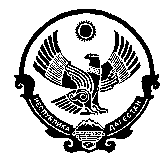 АДМИНИСТРАЦИЯ СЕЛЬСКОГО  ПОСЕЛЕНИЯ «СЕЛЬСОВЕТ СТАЛЬСКИЙ»КИЗИЛЮРТОВСКОГО РАЙОНА РЕСПУБЛИКИ ДАГЕСТАНР А С П О Р Я Ж Е Н И Е   ____._____. 2018 г.					                 № _____ -РОб аннулировании земельных торгов В соответствии с решениями Арбитражного суда Республики Дагестан от 23.01.2018 г. по делу № А15-4219/2017 и № А15-4218/2017 и Решениями УФАС по  РД :Отменить протоколы рассмотрения заявок на участие в аукционе на право заключения договоров аренды земельных участков от 15.05.2017г. 05.06.2017 г.Аннулировать результаты земельных торгов, опубликованных на сайте https://torgi.gov.ru. Под номерами: № 060417/10012582/03 и № 040517/10012582/01.Уведомить приобретателей прав на земельные участки по результатам указанных в п. 2 настоящего распоряжения аукционов, об аннулировании результатов земельных торгов; осуществить возврат задатков, внесенных для участия в аукционе и иных платежей в отношении приобретенных участков.Глава сельского поселения «сельсовет Стальский»                                                               Алилмагомедов Д. К.УВЕДОМЛЕНИЕ об аннулировании земельных торгов от ____________.2018 г.Кому: Довожу до вашего сведения распоряжение администрации сельского поселения «сельсовет Стальский» от ____  № ______ «Об аннулировании земельных торгов». Глава сельского поселения «сельсовет Стальский»                                                               Алилмагомедов Д. К.ИНН 0516011207, ОГРН 1120546000222; ОКАТО 82226865000, ОКТМО 82626465, Почтовый индекс  368105, Республика Дагестан, Кизилюртовский район, с. Стальское, ул. им. Шамиля, 22, тел. 8967-933-09-08Гаджиев Азиз МагомедовичДжамаев Уллубий МагомедаминовичМагомедов Майирбег АсхабалиевичХалунбеков Асхаб ШайхилавовичАлимагомедов Магомед ДжабраиловичИбрагимова Султано Магомедовна